Minibeast HuntTick the minibeasts that you have found!spider	woodlouseslug	butterflybeetle	waspcrane fly (daddy-long-legs)ladybird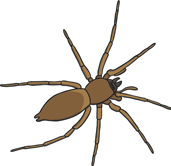 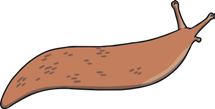 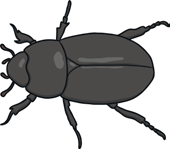 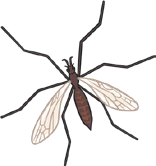 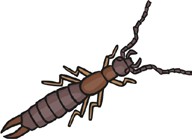 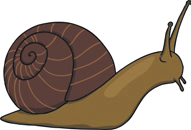 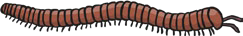 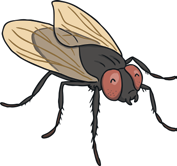 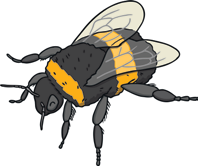 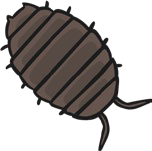 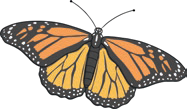 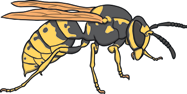 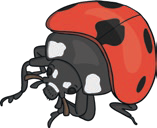 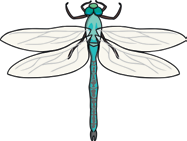 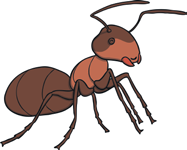 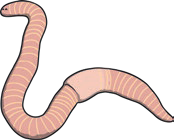 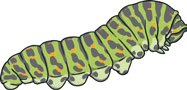 earwig	dragonflysnail	antmillipede	wormfly	caterpillarbeevisit twinkl.com